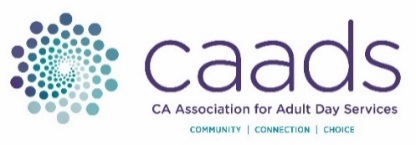 Webinar Recordings / HandoutsORDER FORMREV 08/26/2022* Center Name/Organization:      	* Your Name:      		* Email:      	Address:      	City/State/Zip:      	Telephone: (     ) -      	 Payment by CREDIT / DEBIT CARD is authorized in the amount of $      	 Visa Credit / Debit Card	 Mastercard Credit / Debit Card	 Discover Credit Card	 American Express Credit CardCard Number:                                                                                                Expiration (Month & Year):       /      				C V V Code:                  Cardholder’s Signature:      	Name (as it appears on card):      	Billing Address (if different from above):      	 	Billing Zip:      	Questions? Contact CAADS at (916) 552-7400 or email caads@caads.orgPLEASE SUBMIT COMPLETED FORM WITH PAYMENT TO:CAADS ▪ 1107 9th Street, Suite 701 ▪ Sacramento, CA 95814 or FAX to: (866) 725-3123WEBINARNonMemberCAADS MemberReframing the Roles of Leaders and Front-Line Staff to Strengthen Employee Retention & Engagement2022 AUG 24 ■ Recording [82 minutes] ■ Slide Handout 	$ 49No ChargeMembers OnlyBehind the Scenes Insider Only View of the Budget Ask, How We Got There, and What $61.4 Million Dollars Means for You
2022 JULY 6 ■ Recording [67 minutes] ■ Slide Handout 	$ 49No ChargeMembers OnlyThe 7 Transformational Rules of Employee Engagement
2022 MAR 30 ■ Recording [64 minutes] ■ Slide Handout 	$ 49No ChargeMembers OnlyRe-Opening:  Guidance on the Transition for Returning to Full In-Center Services2022 MAY 24 ■ Recording [1 hr 55 m] ■ Slide Handout 	$ 149No ChargeMembers OnlyALEwebtalk Part 43: Providing Safe Adult Day Services in the Changing COVID-19  Landscape: Now and Looking Ahead
2021 OCT 20 ■ Recording [94 minutes] ■ Handout 	$ 25No ChargeMembers OnlyALEwebtalk Part 42: Improving Communication and Collaboration Between Primary Care Providers and Adult Day Centers to Support Community Living
2021 OCT 6 ■ Recording [87 minutes] ■ Handout 	$ 25No ChargeMembers OnlyAdvancing Innovation in Medi-Cal – CalAIM: An Overview2021 JUNE 9 ■ Recording [88 minutes] ■ Handout 	$ 49No ChargeMembers OnlyEmpathy in Elder Day Care: The Practical Connection with John Ford2021 MAR 10 ■ Recording [84 minutes] ■ Handout 	$ 99 	$ 25AB 5 and the “ABC Test”: Independent Contractor or Employee?How California’s New Classification Law Will Affect Your Center2020 FEB 06 ■ Recording [90 minutes] ■ Handout 	$ 129 	$ 35Part 2: Adult Day Services – Self Care: Taking Care of YOU2020 JAN 16 ■ Recording [90 minutes] ■ Slides 	$ 25No ChargeMembers Only* Required	* TOTAL ORDER:$      $      